Guide to the Photos ofAmelia Boynton RobinsonPrepared by: Dana Chandler, Cheryl Ferguson, Lanice Middelton, Shirley Curry, Cynthia Wilson, Chelsea Greer, Kelsey Horry, Andriana Chandler, and LaShaunna Dorsey, 2016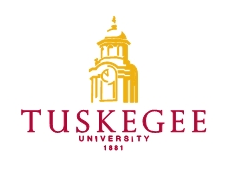 Archives©2016, Tuskegee University.  All rights reserved.TABLE OF CONTENTSCollection SummaryAdministrative InformationIndex TermsBiographyScope and ContentArrangementRestrictionsInventoryCollection SummaryCreator:			Amelia Boynton RobinsonTitle:			Photos of Amelia Boynton RobinsonDates:			1930-2015Quantity:			19 cubic feetIdentification:Abstract:	An American activist who was a leader of the American Civil Rights Movement in Selma, Alabama and a key figure in the 1965 Selma to Montgomery marches. In 1984, she became founding Vice-President of the Schiller Institute affiliated with Lyndon LaRouche. She was awarded the Martin Luther King, Jr., Freedom Medal in 1990. Contact Information:	Tuskegee University ArchivesTuskegee UniversityTuskegee, AL 36088 USAPhone: (334) 725-2383Fax: Email: archives@mytu.tuskegee.edu					URL: www.tuskegee.edu/archivesrepository Administrative InformationPreferred CitationPhotos of Amelia Boynton RobinsonAcquisition InformationDeed of Gift given to Tuskegee University Archives. Includes all copyrights.Processing InformationAll materials were gathered together at four different times. Materials were in boxes and photo albums. Due to the some of the folders having too many photos, they were separated into successive folders.  Likewise, some boxes were over-full, requiring other boxes to be added in succession. In processing the collection, original holders were replaced with acid-free folders.  Most photos were removed from albums due to improper conditions.  Folders were labeled, either following the original labeling (including labeling added after the collection was created), or in the case of missing or incorrect labels were assigned folder titles. All metal fasteners were removed.  Index TermsThe papers are indexed under the following headings in the Tuskegee University Library’s online catalog.  Researchers seeking materials about related subjects, persons, organizations or places should search the catalog using these headings.Subjects:African-American activistsActivists for African-American civil rightsAmerican centenariansAmerican democracy activistsAmerican women activistsLaRouche movementSelma to Montgomery marchesSouthern Christian Leadership Conference.
Persons:	Boynton, Amelia Platts, 1911-2015 Platts, Amelia, 1911-2015BiographyAmelia Boynton Robinson was the seventh of ten children born to George and Anna Hicks Platts in Savannah, Georgia.  Robinson gave her date of birth as August 18, 1911, but she appears on several US Census Reports with an indication that year of her birth might be as early as 1906.  Both George and Anna Hicks Platts were born in South Carolina and moved to Georgia shortly before their daughter Amelia’s birth. In her biography, “Bridge Across Jordan,” she speaks of her childhood and youth as a time of strong family and community connection and involvement.  The family remained in Savannah until the early 1920s, when George Platts and his eldest son, Harold, traveled to the West Coast due to George’s poor health.  Mrs. Platts relocated later to Philadelphia with the younger children. Amelia transferred to Tuskegee Normal and Industrial Institute in 1925 from Georgia State Industrial College for Colored Youth (now Savannah State University) and graduated in 1927. After graduation, her first position was as a teacher, but by 1930 she was employed as a Home Demonstration Agent for the US Extension Service and assigned to Dallas County, Alabama.  In Dallas County, she met her future husband, Samuel Boynton, the County Extension Agent.  It was at that point she began a lifelong career as an advocate for Voting, Civil and Human Rights. Amelia and Samuel Boynton were married sometime in the 1930s. Due to her intense desire to see the Dallas County community succeed, she immersed herself not only in the duties required as a Home Demonstration Agent, but in the history and culture of the county.  This led her to become actively involved in political activities in the City of Selma. The Boyntons later met Martin Luther King, Jr., in 1954, at the Dexter Avenue Baptist Church in Montgomery, Alabama, where King was pastor.Although her husband, Samuel Boynton, died in 1963, Robinson devoted herself to increased political activity.  In 1964, she ran for Congress from Alabama, under banner of the Democratic Ticket, where she received ten percent of the vote.  This was the first time that an African American woman was to run for office in the state of Alabama and the first woman of any race to run as part of the Democratic ticket.Working with the Southern Christian Leadership Conference (SCLC), Robinson helped plan demonstrations for civil and voting rights.  These events led to the now infamous Selma to Montgomery.  Robinson helped to organize this event which saw her beaten unconscious on the Edmund Pettus Bridge on “Bloody Sunday,” March 7, 1965.Robinson continued her work in civil and voting rights around the world with the Schiller Institute, of which she was the founding Vice-President. She also participated in the failed presidential campaign of Lyndon LaRouche.  Scope and ContentsThe photos of Amelia Boynton Robinson consists of documents spanning from 1930-2015, and include a variety of images created during her life. Most of the folders labels were written by processors.ArrangementThe photos are arranged into one series.RestrictionsRestrictions on AccessThere are no restrictions on access to these photographs.Restrictions on UseCopyright Tuskegee University Archives, 2016.InventoryBox	Folder1	1	Samuel W. Boynton1	2	Samuel W. Boynton & Amelia Platts Boynton1	3	Amelia P. Boynton, Samuel W. Boynton & Three Unknown1	4	Amelia P. Boynton, Samuel W. Boynton and Son1	5	George – Amelia’s Brother in Selton Sea, California1	6	Bruce C. Boynton (Son)1	7	Amelia Platts Boynton Robinson1	8	Amelia B. Robinson Autographs Copies of her Book “Bridge across Jordan”1	9	Amelia B. Robinson1	10	Amelia Platts Boynton Robinson1	11	Amelia Platts Boynton Robinson 19871	12	Amelia Platts Boynton Robinson1	13	Amelia Platts Boynton Robinson1	14	Amelia Platts Boynton Robinson1	15	Young Amelia Platts1	16	Amelia P. Boynton Robinson & James Robinson1	17	Audrey Platts- Amelia’s Sister1	18	Amelia P. Boynton Robinson and son1	19	Amelia Boynton- Billups 19711	20	Niece, Amelia Platts Boynton Robinson and Son1	21 	Amelia B. Robinson 1	22	Amelia Robinson’s Home in Tuskegee1	23	Amelia Boynton Robinson1	24	Amelia B. Robinson with grandchildren1	25 	Event Honoring Amelia B. Robinson1	26 	Amelia P. Boynton Robinson1	27	Amelia Platts Boynton Robinson1	28	Cole, Barden and Carter1	29	Celebration of Amelia Robinson Birthday with “Lyn” in Mariel’s Garden1	30	Amelia B. Robinson at Boo Signing 1	31	Kitty, George Platts- Brother of Amelia Platt Boynton Robinson1	32	Ann Cole – Sister of Amelia Boynton Robinson1	33	James Robinson & Amelia P. Boynton Robinson1	34 	Amelia Robinson’s Family1	35	Amelia B. Robinsons two nieces1	36	Amelia B. Robinson and youngest brother1	37	Amelia B. Robinson and Caregiver1	38	Amelia Platts Boynton Robinson1	39 	Amelia Platts Boynton Robinson1	40	Amelia Platts Boynton Robinson holding a portrait1	41	Amelia P. Boynton Robinson at event1	42 	Amelia Platts Boynton Robinson1	43	Amelia Platts Boynton Robinson	1	44	Amelia and Unknown Friend1	45	Amelia Platts Boynton Robinson (February 2001)1	46	Amelia Platts Boynton Robinson1	47	James Birthday	1	48	Great grandnieces and nephews (Dottie’s grandchildren and Pam’s Children)1	49	Kayla 3yrs. Old (Kelly’s daughter)1	50	Carter, Brandon, Cole (Grandsons in Scottsdale)1	51	Glen Boynton (Amelia’s Brother) & Annie Robinson1	52	Kayla- Amelia’s Granddaughter and Kelly’s daughter1	53	Kayla 3 ¾ yrs. Old & Kayla at 5yrs. Old– (Kelly’s daughter)1	54	Carter 9 ½ yrs. Old, Barden 8 yrs. Old and Cole 5 yrs. Old at St. FrancisInternational School1	55	Braden 4 yrs. Old, Cole 4 yrs. Old, Carter 5 ½ yrs. and Kayla 14 mos. Christmas 		Brookeville, MO1	56	Braden, Carter, Kayla and Cole1	57	Bruce Carver Boynton 1	58	Amelia B. Robinson1	59	Amelia B. Robinson1	60	Grandma Rosa with Cole, Braden and Carter1	61	Braden Parker Grace at 7 mos. (Stacey’s son)1	62	Cole 2yrs. Old, Carter 4yrs. Old, Braden 2 ½yrs. Old1	63	Kelly & Kayla 5yrs. Old1	64	Kayla 17 mos. and Grandma Rose 1	65	To Great Grandmother Amelia from all of her Children on Mother’s Day 19951	66	Bruce and Aimee1	67	Bruce, Alice and Aimee1	68 	Carter James Rodia 26 mos.1	69	Cole and Uncle Glen1	70	Carter 10yrs. Old, Braden 8yrs. Old and Cole 8yrs. Old (Carters Brother) at First 		Day of School1	71	Great Grandma Rosa 91 yrs. Old1	72 	Cole 8yrs old, Kayla 5yrs old, Carter 9 ½ yrs. old and Braden 8yrs. old1	73	Cole Rodia Outside Kelly’Cyst. (Monica’s Youngest Son)1	74	Carter Rodia and Braden Grace1	75	George Platts ( Amelia’s Brother)1	76	Robinson, Amelia B- Portrait1	77	Amelia with nephew Herman Threadqill, Wife Ann and their two daughters1	78	W. Bro Yard Continued , Los Angeles , CA1	79	Amelia B. Robinson’s Family 19811	80	Amelia and her brother Harold , in 19801	81	George- Brother to Amelia on the beach of the Pacific Ocean1	82	Amelia with Robert Billups (2nd Husband)1	83	Amelia with Family1	84	Amelia B Robinson with group1	85	Shriner or Mason Affair1	86	Christmas Party at Boynton’s 19511	87	Elizabeth Platts-Smith wedding1	88	Eliza Eikerenkoetter Hicks – Grandmother1	89	Mother of Samuel W. Boynton1	90	Geneve Platt	1	91	Samuel William Boynton, Antoine Choen and Dr. Patterson 1r1	92	Amelia B. Robinson-Family1	93	William Boynton1	94	Halloween at 1315 Latsley , Selma, AL 1950’s1	95 	Robert BillupsBox	Folder2	1	Mrs. Amelia Robinson in Las Vegas with Friends- July 19, 20032	2	Kayla- March 20092	3	Family Reunion Philadelphia, P- July 2001- (L to R) Ruby Eirerernroetter- 		Wilson, Elizabeth Nicholson, Cousin Amelia, Evelyn Eirerenroetter, Philman 2	4	Amelia B. Robinson-Photo 2	5	Amelia B. Robinson- Photo 2	6	Amelia B. Robinson- Photo 2	7	Amelia B. Robinson- Photo 2	8	Amelia B. Robinson- Photo2	9	Amelia B. Robinson- Unknown Event 2	10	Amelia B. Robinson- Photo 2	11	Amelia B. Robinson- Photo 2	12	Amelia B. Robinson- Photo 2	13	Book Signing at Moinz University- July 17, 20022	14	Amelia B. Robinson- Photo 2	15	Amelia B. Robinson with Unknown Male- March 17, 20052	16	Amelia B. Robinson with Unknown Female2	17	Amelia B. Robinson with Unknown Persons2	18	Amelia B. Robinson Receiving Flowers from Children 2	19	Amelia P. Boynton Robinson- Taken at TU Commencement 2	20	Amelia Boynton Robinson (Book Signing) - October 20012	21	Amelia Platts Boynton Robinson- Selma Montgomery March 19652	22	(L to R) Johnny Carr, Gwen Patton, Amelia P. Boynton 2	23	CNN Interview, March 17, 20052	24	Bill & Amelia Boynton 19552	25	Amelia Platts Boynton Robinson 2	26	(L to R) Amelia B. Robinson, Dr. Mildred Dixon, Dr. Elaine Harrington 2	27	Amelia Boynton’s Home in Tuskegee2	28	Scene from Birthday Celebration for Mrs. Robinson, Dr. Ronald McDowell 2	29	(L to R) Mary Moore (seated), Mildred Dixon, Amelia B. Robinson 2	30	Amelia Platts Boynton Robinson 2	31	Amelia at Fisherman’s Wharf, Alioto’s Restaurant2	32	Amelia B. Robinson 2	33	Amelia Boynton (left) with Unidentified Lady	2	34	Amelia Boynton and Unidentified Lady at the Booker T. Washington Monument 2	35	Amelia Robinson Recovering2	36	Mayor Johnny Ford and Others at Opening of Tuskegee Industrial Park 2	37	1927 Class Reunion taken in 19872	38	Interior of Amelia Robinson Home in Tuskegee2	39	Amelia Robertson Enjoying Corn on the Cob2	40	Amelia Robinson Seated2	41	Unknown Lady Standing in Front of Home 2	42	Braden (left), Carter (center), Cole (right)2	43	Amelia Robinson Being Honored at 90th Birthday Party- Booker T. Washington 		High- (L) Chief Frazier, (R) Dr. Charles Thompson 2	44	Amelia Outside Studio Just Before Taping Show- ABR, Alidorostkan TU2	45	A Collection at Boynton Photographs 2	46	Amelia B. Robinson 2	47	Amelia in Hospital 2	48	Amelia Boynton’s Backyard at her Home in Tuskegee 2	49	Additions to Amelia Boynton’s Home in Tuskegee2	50	Amelia Boynton’s Backyard at Her Home in Tuskegee2	51	Amelia Robinson’s Home in Tuskegee, AL2	52	Amelia B. Robinson during Interview in the Library of American Institute, Dec. 		20042	53	Amelia B. Robinson with Dog2	54	Mel Kelly with Jim and Brother Glenn coming from my Birthday Dinner, Going 		to Casino 2	55	Godmother to Two Children Born to a Jehas Father and German Mother 2	56	Kelly (42 yrs.) and Kayla (16 mos.)2	57	Birthday Party at Booker T. Washington High School for Amelia Robinson2	58	Museum in Amelia Robinson’ House 2	59	Amelia B. Robinson 2	60	Amelia Robinson (second from left) Over Dinner at Truluck’s Seafood Restaurant 		in Lively Discussion with a New Generation of Young Leaders of the Schiller 		Institute and La Rouche Movement- 2	61	Amelia Boynton Robinson and Lateefah Muhammad at Mt. Neo M.B. Church 		African American History Program- February 25, 2007   2	62	(L to R) Amelia B. Robinson, Johnnie Carr- Taken at Johnny and Joyce’s 		Wedding- 12/9/20062	63	Amelia B. Robinson’s Home, 1912 Franklin Road, Tuskegee Institute, AL2	64	Amelia B. Robinson Visiting the Sioux Café in Sioux Falls, S.D. for Book 		Signing- June 27, 20032	65	Amelia B. Robinson (dark jacket) Seated at Table with Friends at a Tuskegee 		University Alumni Affairs2	66	Amelia Boynton’s Robinson Automobile2	67	(L to R) Lafeetah Muhummad, Amelia Boyton 2	68	Portraits 2	69	Robinson, Amelia B- Picking Up Pecans2	70	Robinson, Amelia B- Photo- Wallet Size2	71	Robinson, Amelia B (Left) Unknown Gentleman (right)2	72	Robinson, Amelia B- Charcoal Drawing by Warren 19902	73	Robinson, Amelia B.- Program Bill Boyton & Friends- “Sketch’s in Jazz II”2	74	Robinson, Amelia B- Portrait 2	75	Robinson, Amelia B- Portrait 2	76	Amelia Boynton Robinson2	77	Pilgram Insurance Company Christmas Party at the Boyton Home 2	78	Robinson, Amelia B.- Ann & Kayla (21 ½ Years) April 102	79	Robinson, Amelia B- Honored by Greenwood Baptist Church with Gift of an 		Eagle, 02/18/072	80	Robinson, Amelia B- Beaten and Gassed, Boody Sunday, March 7, 19652	81	Robinson, Amelia B- Marker- “Mothers of Civil Rights….”2	82	Robinson, Amelia B- Marker 2	83	Celebration for Amelia 2	84	Amelia Boynton Robinson Home 2	85	Amelia Boynton Robinson 2	86	Amelia Robinson, Berlin Wall (copy of photo)2	87	Amelia Robinson- Dec 1990 Chicago Teach-in August Gulf War2	88	Amelia Boynton Robinson- Copy of Photo 2	89	Amelia B. Robinson- Photo2	90	Robinson, Amelia- Anna Platts (pap) Threadgill and Hunter Smith Box	Folder3	1	Amelia Boynton Robinson with Unknown Female	3	2	(L to R) Amelia B. Robinson, Unknown Male3	3	Amelia B. Robinson- Haitian Daughter, 19983	4	Amelia Boynton Robinson with Children- Circa 20003	5	(L to R) Amelia Boynton Robinson, Unknown Female 3	6	Campaign Card- for Sentorial District 29 November 5, 19743	7	Amelia with Man and Youth on the Streets of Selma, AL3	8	Amelia Boynton Robinson (being interviewed) October 15, 20013	9	Ground Breaking at Selma University 3	10	On the Grounds at Warner Brothers Studio3	11	(L to R) Bob, Marcia, Amelia B. Robinson 	3	12	(L to R) Amelia B. Robinson (seated), Bob, Marcia 3	13	(L to R) Amelia P. Boynton Robinson, Jesse Jackson, and Unknown 3	14	View of House- Selma, AL- August 19843	15	(L to R) Unknown, Unknown, Amelia Boynton Robinson 3	16	Loudoun Long-term care center- February 19983	17	Loudoun Long-term care center- February 19983	18	Loudoun Long-term care center- February 19983	19	Loudoun Long-term care center- February 19983	20	Loudoun Long-term care center- February 19983	21	Loudoun Long-term care center- February 19983	22	Loudoun Long-term care center- February 19983	23	Loudoun Long-term care center- February 19983	24	Amelia Boynton Robinson – TU and TI Post Office 3	25	Amelia Robinson- Photos of Museum in the basement of her home 3	26	Amelia Robinson Portrait by Flavir3	27	Amelia B. Robinson Addressing the court3	28	Amelia B. Robinson being interviewed3	29	Press conference in LA- October 20013	30	Amelia Boynton Robinson with Lydon B. Johnson3	31	Amelia B. Robinson -Seated3	32	Amelia B. Robinson and Others Unknown –August 18, 19923	33	Amelia B. Robinson with Priest3	34	Amelia B. Robinson with a family3	35	Amelia Boynton Robinson Surprise birthday Party-August 18, 19923	36	Amelia B. Robinson and Frenando Cota3	37	Twins in Jakes Barn -2001		3	38	Wedding Photos3	39	Amelia B. Robinson Group Photo- Little Lambs Preschool-19983	40	Little Lambs Pre-School Kids3	41	Unidentified woman3	42	Levs Smith Conference-August 4-20. 19303	43	Amelia Robinson with unidentified gentlemen3	44	Amelia B. Robinson and Onkaso “Dene” Manago3	45	Amelia strikes her Indira Ghandi pose	3	46	Speaking at the Elk’s Temple # 199- Selma, AL – 1940’s3	47	Alabama Association of Women’s Club – 1940’s3	48	Amelia B.  Robinson “Friendship House”3	49	Amelia B. Robinson- “Thank you from “Wopila Tanka”Box 	Folder4	132             Amelia Robinson Presented Flowers By Unknown Lady4	133	       Adrienne and Kristen Rosh- Christmas 20054	134	       Outdoor Activities with Friends4	135	       Nathan B. Forest4	136	       Stacey, Monica, Kelly- Blizzard Beach-Orlando, FL4	137	       Naomi4	138	       Mrs. Amelia Robinson escorted to Airport by Friends4	139	       Amelia B. Robinson at the Home of Bob and Marcia Baker4	140	       Renate Leffek-Pauts, Dr. Med Rolf Pauls4	141	       Joseph Calloway and Amelia B. Robinson, 4/18/094	142	       Joseph Calloway and Amelia B. Robinson, 04/17/20094	143	       Joseph Calloway, Amelia Boyton Robinson and Leon Frazier4	144	       Amelia B. Robinson and Joseph Calloway, 4/18/094	145	       Stacey, Brandon, Kelly at the Chapel, 2/22/144	146	       Monica, Stacey, Mike, Ann, Glenn- Flint, Michigan-m 2/21/144	147	       Jim and Monica, 2/22/144	148	       Kristen and Adrienne 20114	149	       Amelia Boyton Robinson and Male4	150	       Stephen, Madina, Benjamin, Beatrice 20134	151	       Alex Roe Bortz4	152	       Stacey, Mom, Monica 7/1/054	153	       Amelia Robinson with Friends after Concert in L.A. Oct. 20014	154	       Teo, The Entainer May 19834	155	       Amelia Robinson with Unknown Lady4	156	       Amelia Robinson with two unidentified ladys4	157	       Belle4	158	       Virginia, Mildred Diton, Amelia Robinson4	159	       Amelia Robinson and Uliene4	160	       Jared Jefferson, 12/1/014	161	       Erik Bortz and Dante4	162	       Rosa Lee, Twins and Grandchildren, 12/21/124	163	       Jauice, Toney, Peter, Omega, and Jasmine (baby)4	164	       Carter 4/4/054	165	       Jim Govenas4	166	       Michelle and Tyler	4	167	       Tyler’s Step Grandad, Michelle and Tyler, Georgina Murray4	168	       Michelle and Lisa Murray’s Daughter4	169	       Tyler, Bess, and Michelle4	170	       Janice, Tony, Jasmine and Jacob October 14, 20094	171	       Peter, Omega, Jasmine, Jacob October 14, 20094	172	       Frank Idicks and Lonrado Manico 8/27/034	173	     Amelia Robinson with Baby4	174	     Amelia Robinson ( holding baby) with other unknown indivifuals4	175	     Betty and John Greneyhole4	176	     Signid Markman, Amelia Robinson, and Powlini Dec. 20044	177	     Male, Mildred Carter, Col. Herbent Carter, and male April 18, 20054	178	     Kelly, Ann, Glenn, Rosa Lee 8/13/064	179	     Amelia with Friends at Unknown Event4	180	     Dr. Carl Washington President, Baptist Ministers Alliance Enon Baptist  		     Church Baltimore, MD, March 20004	181	     Amelia with Friend at Kellogg Conference Center 	Box	Folder5	1	Amelia B. Robinson – Presented the Senior Shawl 5	2	Amelia B. Robinson Feeding Lamb, Lakota Farm – July 20035	3	Amelia B. Robinson , Marguert and Sen Pedinin5	4	Amelia B. Robinson - Alexa5	5	The Milton Family5	6	Amelia B. Robinson with friends – September 17, 20035	7	Amelia B. Robinson with friends5	8	Amelia B. Robinson with Unknown friends5	9	Amelia B. Robinson with Friend5	10	Amelia Boynton Robinson5	11	Miscellaneous Photos from the Web5	12	Amelia B. Robinson with unknown Baby5	13	Elaine E. Steele – Photo Greeting Card - 20005	14	Amelia B. Robinson with unidentified female5	15	Amelia B. Robinson with Roberto and Bridgette – September 28, 20025	16	Amelia B. Robinson with Fairy Godchild Lakena5	17	Kayla 2yrs.old (Scottsdale)-January 16, 20105	18	“Amelia Rose”5	19	Amelia B. Robinson at restaurant with Royuante, Brunio, Lid5	20	Rosa Lee 92yrs. old and Annie R – April 23, 20105	21	Cole Rodia 5yrs, Kayla 2yrs. Old , Carter 7yrs old and Braden 5yrs old5	22	Michele 20105	23	Amelia B. Robinson and Conrado “Dena” Manago – July 19, 20035	24	Amelia B. Robinson and Helge5	25	Amelia B. Robinson – Photo of Frankie J. Lanbeth, 19905	26	Lewis and Andrea Smith – August 20, 19875	27	Rev. Dr. Joseph E. Lowery 90th Birthday Celebration – October 9, 20115	28	Amelia B. Robinson, Don, Gloria, Laurie McClanen , Mrs. Clark and JohnHuberd5	29	Dinner Party in a home5	30	Amelia B. Robinson at a dinner with guest5	31	Johnny Ford, Mayor, City of Tuskegee5	32	Hahte Keuy West speaks with gentleman5	33	Lab Technicians5	34	Rob and Janice HartBox       Folder6	1	Photos of Mrs. Amelia Robinson’s Home in Tuskegee , AL6	2	Sketch By R. McDowell6	3	Amelia B. Robinson – Preparation to make her senior mother of the tribe6	4	Amelia B. Robinson (standing) in red blouse trying on shawl6	5	Amelia B. Robinson (seated) speaking with group6	6	Amelia B. Robinson making presentation to group6	7	Amelia B. Robinson Book signing6	8	Amelia B. Robinson – Photos6	9 	Amelia Platts Boynton Robinson6	10	Amelia B. Robinson – Nominee for the 2015- Presidential Medal of FreedomFlyer6	11	Amelia B. Robinson “Arriving in Russia”-19866	12	Amelia B. Robinson (seated center) at St. Phillips Monumental AME Church6	13	Amelia B. Robinson Display of Amelia Boynton and Husband6	14	Group in front of Library with Dr. Patterson (center)6	15	Amelia Boynton with Rubo Studo6	16	Church Lecture at Brooklyn’s Bethany Baptist Church Lynne Speed & Amelia6	17	Amelia Guest of Honor6	18	Discuss Bridge Across Jordan6	19	Library of the Institute of American University of Amadrich6	20        Negatives- Collection by Amelia B. Robinson6	21	Washington D.C. Martin Luther King, Jr. Memorial6	22	Loudoun Long-Term Care- Feb. 19986 	23	Amelia Robinson visit Rosa Parks Museum in Montgomery, AL with friends6	24	Amelia Robinson (Wheel chair) receives 2011 Pinnacle Leadership Award from 		Unknown Lady6	25	Amelia Robinson attending Tuskegee National Alumni Affair6	26	Visit to City University of New York6	27	Another Africana studies Professor and Amelia6	28	Visit to Hale House for infants6	29	Mother Hale Reception6	30	Amelia’s Reception Party in Manhattan6	31	Amelia is hosted by two leaders of Vietnamese community6	32	Portrait6	33	Amelia with Unknown Lady6	34	Congressional Campaign6	35	Bloody Sunday Photo (copy)6	36	Pencil Drawing of Amelia B. Robinson 6	37	Amelia B. Robinson – Honorees “Voting Rights Movement”Box 	Folder7	1	Micheal Norey – Leesberg, VA7	2	Enroute to Northernmost Peak of Norway-19747	3	Great 7	4 	Visit as a Peacemaker 1991 the beginning of the Croacia and Surb war.–InvitedMothers for Peace7	5	Amelia Platts Boynton Robinson Enroute to Berlin (7 hours flight)7	6	Campaigning for Helga Zapp La Rouche for Parliamentarian of Germany (1996-		99)7	7 	Meeting in Germany7	8	Amelia Boynton in front of unidentified building 7	9	Baby Amelia- Kolh, Germany 7	10 	Amelia B. Robinson and Unknown Person7	11	Individuals Riding Camels7	12	Amelia Robinson with unknown couple at a restaurant in Germany7	13	Event – Hagel Gymnasium Mogolebury, Germany7	14	Event – Hagel Gymnasium Mogolebury, Germany7	15	Amelia B. Robinson at Johnannes Gutenberg University7	16	Amelia B. Robinson at St. Peters with Bruno, Marguerte and A Bishop from 		Cameroun7	17	Paolo Naso, Editor in Chief of “Confront”, Amelia B. Robinson and Liliana Gorin 		at Methodist Church in Rome7	18	Amelia B. Robinson with Unidentified Female and male in Rome7	19	Unknown Female Seated , Amelia B. Robinson and other unknown female seated 		– Near Munich (2003)7	20	Unknown Children Ailenteng Bud Schwashbach Conf. in a steam Engine Jerin 		Car (May 2001)7	21	Amelia B. Robinson with Youth – Near Munich7	22	Dr. Siebald (standing) and Amelia B. Robinson (seated) at Moiuz University7	23	“Old Tuscon” Tuscon, Arizona 7	24	Amelia B. Robinson (seated center) with Schiller group7	25	Amelia Platts Boynton Robinson Visit to Law Makers at Nations Capital with 		reference against Vietnam War (1969)7	26	Baltimore Chapter Meeting Schiller Institute- Baltimore, Maryland7	27	Dhilmon/EiKerenKoetter family reunion- Las Vegas, NV7	28	Amelia Platts Boynton Robinson at the Civil Rights Memorial Montgomery, AL 		(May 1990)7	29	Unknown Group on the Bund, Shanghai7	30	Amelia B. Robinson and Others in Rome, Italy7	31	Amelia with friends in Italy7	32 	Baptism at Philipp and Christian Schoepper- Munich, Germany (May 20, 2007)7	33	Hannouses Meeting7	34	Students Gainz (July 7, 2002)7	35 	Amelia B. Robinson in LA7	36	Amelia Platts Boynton Robinson –Salton Sea, California  (1947)7	37	Amelia Robinson Jan 1992 Watts, LA Martin Luther King Day7	38	Scenes from Richmond, VA7	39	Group at the Entrance to Mammoth Cave7	40 	Amelia Robinson with Atlanta Tour 7	41	NAACP – Savannah, GA -19457	42	Group – Besemer, AL – 1920’s?7	43	Amelia Boynton Robinson (Left) with friend while in Hawaii7	44	Press conference in Chinatown – L.A – Oct. 20017	45	Amelia B. Robinson (Seated in center)7	46 	Robinson, Amelia B. – flyer public seminar – NAACP Philadelphia Branch7	47	Stone Mountain, CA7	48	Amelia Robinson visits Souix Nation7	49 	Amelia Robinson visits Native Americans7	50	Amelia B. Robinson visit to Agean Sea – September 20027	51	Amelia Boynton, June 1991 Save Children of Iraq (copy of photo)7	52	Amelia B. Robinson – with Pakistan league of America7	53	Amelia Boynton Robinson – with group7	54	After interview on Rome at Restaurant “Cecilia Retella” 7	55	Amelia B. Robinson at the Soka Gakkai Buddist Cultural center – Oct. 6, 20027	56	Bookstore/Library where Amelia Spoke, Rome, Italy – Sept. 27, 20027	57	Lunch at Villo Piccolomini with Friends – Rome, Italy – Sept, 28, 2002 7	58	Robinson, Amelia B. – Trip to Russia7	59 	Amelia Boynton Robinson – Guest of Russian Ambassy – Moscow – 1965 + 		19687	60	Amelia Robinson – Mar. 1990 Stochhansey, Germany7	61	1968 – East Germany – Behind the Berlin Wall7	62 	Angelina, Edmond and Maria - Germany7	63	Visit to East Germany7	64	Amelia Boynton Robinson with Women of the East – Viet- Namiese7	65	Amelia Robinson, Sept. 1991 (Rally of Croatians, Slovemani, Albanians7	66	Amelia Boynton Visits mass grave of soldiers killed in Croatia7	67	Robinson, Amelia B. at Oshahda Sept. 29, 20027	68	International Travel7	69	Inauguration of President Barack Obama 7	70	Robinson, Amelia – Unidentified Child7	71	Images of Amelia Robinson7	72	Photos of Amelia Robinson’s EyesBox 	Folder8	1	Schiller Institute Event8	2	Mrs. A. Robinson At Schiller Institute8	3	Amelia B. Robinson (Center) at Schiller Institute8	4 	Schiller Meeting8	5	Warfield, Amelia, and William at Schiller Conference8	6	Schiller Group8	7 	Group campaigning for LA Rouche8	8            Takelan Hotel 8	9	Amelia B. Robinson with Helga Zepp – La Rouche 8	10 	Group in Native Attire8	11	Amelia Robinson Attending Schiller Institute8	12	Schiller Conference8	13	Amelia B. Robinson with members of Schiller Organization8	14	The Schiller Movement in Central Berlin8	15	Women International For Peace and Freedom - Russia8	16	Women’s International for Peace and Freedom - groups8	17	Women International League for Peace and Freedom8	18	Women International League for Peace and Freedom8	19	Women International League for Peace and Freedom8	20	Women International League for Peace and Freedom8	21	Amelia B. Robinson Speaking at Schiller Institute - 20078	22	Amelia P. Boynton Robinson with Schiller group8	23	Schiller Concert 8	24	Amelia Robinson Addressing Schiller Institute’s Rally8	25	Amelia Robinson – Schiller. April 19848	26	La Rouche Pac March and RallyBox 	Folder9	1	At the United Nations9	2	At the United Nations9	3	U.N General Assembly 9	4 	At United Nations 9	5	Gazing Upon the Wonders of the World9	6	Trip to Pyramids Cairo, Egypt9	7 	Trip to Pyramids Cairo, Egypt9	8          Trip to Pyramids Cairo, Egypt9	9	Trip to Pyramids Cairo, Egypt9	10 	Trip to Pyramids Cairo, Egypt9	11	Trip to Pyramids Cairo, Egypt9	12	Trip to Pyramids Cairo, Egypt9	13	Trip to Pyramids Cairo, Egypt9	14	Trip to Egypt9	15	Trip to EgyptBox 	Folder10	1	Amelia at Community meeting of young people Sept. 2000?10	2	Amelia with unidentified group10	3	Macon Town hall Meeting10	4 	Amelia with class after presentation10	5	L-R – Dr. Jeffries’ class10	6	Amelia speaking to a group in the east German sector10	7 	Amelia meeting with unknown males10	8	Amelia B. Robinson with group10	9	Amelia with a group in Atlanta 10	10 	Amelia B. Robinson with group10	11	Amelia Robinson speaking with group10	12	Amelia at unknown activity10	13	Scenes from an unknown event10	14	Amelia Boynton Robinson with students – March 12, 200510	15	Group meeting at African center10	16	Amelia Robinson with unidentified ladies10	17	A group listening to music10	18	Amelia B. Robinson with Unidentified Gentleman10	19	Amelia at unidentified event10	20	Amelia at a women group meeting10	21	Amelia with group10	22	Amelia being introduced10	23	Amelia being interviewed 10	24	University of Osmalric speaking to a group10	25	Unidentified group10	26	Unknown group during Christmas10	27	Amelia B. Robinson with unknown group10	28	Amelia B. Robinson with unknown group10	29	Robinson, Amelia B. – photo of conference attendees10	30	Robinson, Amelia B. – Standing - Speaking10	31	Robinson, Amelia B seated right – with unidentified people10	32 	Amelia Robinson with Ruby Watts10	33	Amelia B. Robinson with group10	34	Amelia B. Robinson with Elena Scholz10	35 	Amelia Robinson at speaking event10	36	Unidentified groups10	37	Amelia Boynton with unidentified groups10	38	Amelia Boynton with unknown lady10	39	Amelia Boynton – with unidentified group10	40 	Amelia Robinson with group of children at Sunday schoolBox 	Folder11	1	Amelia Robinson with Caucasian group11	2	Amelia with group of women11	3	Amelia Robinson with group11	4 	Unknown group of ladies11	5	Amelia Addresses Adrienne’s Elementary school11	6	Amelia Robinson with unknown couple11	7 	Amelia Robinson with Unknown lady11	8	Amelia Robinson11	9	Amelia Robinson with Unknown individuals11	10 	Amelia Robinson with unknown female11	11	Amelia Robinson – Standing (Mt Williams, Unknown, Amelia Robinson)11	12	Amelia Robinson with unknown lady in front of paintings11	13	Amelia Robinson with Unknown groups11	14	Students lined up to get an autograph from Amelia’s Book11	15	Students of the Amerikanistie Faculty Moniz University11	16	Amelia Robinson with Students 11	17	Amelia Robinson with male youth and female youth in South Dakota11	18	Amelia Robinson with Unknown Others11	19	Amelia with unknown group11	20	Amelia Robinson at unknown meeting11	21	Robinson, Amelia with unknown young people11	22	Amelia Robinson with unknown gentleman11	23	Unknown speaker 11	24	Robinson, Amelia with unknown lady11	25	Robinson, Amelia with unknown group11	26	Robinson, Amelia with Jim, Bevel11	27	Robinson, Amelia with unidentified man11	28	Amelia Robinson on end of row - seated11	29	Robinson, Amelia B. – end of table11	30	Amelia Robinson with unidentified ladies11	31	Amelia Robinson with unidentified friendBox	Folder	12	1	photo of Unidentified Groups12	2	Unknown Family12	3	Amelia Boynton Robinson with unknown Gentleman12	4	Unknown Group of Children12	5	House partially damaged by fire12	6	Unknown ladies at kitchen table12	7	house undergoing roof repair12	8	Three unidentified individuals outside camper12	9	Young Lady Posing with a photo of George Washington carver12	10	Unidentified Gentleman12	11	Unidentified ladies12	12	Unknown Lady Riding a camel12	13	UVA Graduation Day, Unknown Family12	14	Unknown Young Man12	15	Unknown Gentleman12	16	Unknown lady Seated at table12	17	Unidentified Children12	18	Photo of a Young Man and Young lady12	19	Unidentified Male, Female and Baby12	20	Four Unknown Individuals12	21	A Group of Unknown Young People12	22	Unidentified man in Military Attire12	23	Group Appears to be Singing12	24	lady with Infant12	25	Unnamed Couple and Friend12	26	Two Little Boys and one little girl12	27	Two Unidentified Ladies12	28	Unidentified Group in front of Unidentified Building12	29	Male and Unknown Location12	30	Unknown Female Youth12	31	Three Unknown Individuals12	32	Unknown Group of Individuals12	33	Unknown Group of Children Singing12	34	Bust of George Washington Carver12	35	Unknown Young Man12	36	Unidentified Man Seated in Room12	37	Unidentified12	38	Unknown Male and Female12	39	Unidentified Woman in Bathing Suit12	40	Unknown12	41	Unknown male with Baby in Lap12	42	Unidentified Group12	43	Unidentified person12	44	Unknown Male in Front of House12	45	Unknown Male and Child12	46	Unidentified Baby12	47	Unidentified Child12	48	Unidentified Female and male12	49	Little Girl Setting Table12	50	Photo of a Unknown young lady standing in front of a building12	51	Little girl standing in front of the fire place12	52	Little girl shares a secret12	53	Unidentified Wedding Party12	54	Unidentified Bride and groom12	55	Unidentified Female12	56	Unidentified Individuals in photo12	57	Unknown Lady making a presentation12	58	Unknown Young Man Speaks at Meeting12	59	Unknown Lady – recovering June 1,199412	60	Unknown Lady Receiving Standing Ovation12	61	Unknown Group of Men and Women 12	62	Machine S  beans/peas12	63	Unidentified gentlemen standing beside fruit tree12	64	Unidentified group of ladies12	65	Two Young Ladies enjoying other company12	66	Highway to California12	67	Couple at the beach12	68	Lady speaking at Martin Luther King’s Birthday – Jan 15, 1983 Everglade Hotel 		Miami12	69	Group of Gentleman (Liwas, Peter Mongangia, Ramzea Abdulahie , Isaac 		Haileyesus , Afrhama   Yemane and Jovany Perony)12	70	Group of ladies (Mrs. H.C Reid, Dezzie Rean Robinson , Mrs. Gloria Maddox 		and Amelia)12	71	Tuskegee Institute Football, C. L. Abbott, Coach12	72	Naomi Hare12	73	Meal with unknown student group12	74	Unknown Lady Signing12	75	Post Card from Tucson, AZ12	76	Group viewing the Selma to Montgomery March Memorial12	77	Unknown House12	78	Unknown Venue “Speech”12	79	Visionary Project Library of Congress12	80	Visionary Project Amelia with group12	81	Holocaust Scenes (Germany)12	82	Robinson, Amelia B. Unknown Couple12	83	Student Pose with Dr. George W. Carver12	84	2 photos Edmond Pettis Bridge12	85	Scenes from Unknown Event12	86	Photo of painting G.W. Carver12	87	Scenes of Ritz Hotel12	88	The Cayer Hotel12	89	Interior of Unknown Home12	90	Views of Boats from dock12	91	Park in Birmingham12	92	Alabama State Capital12	93	Visionary Project12	94	Visionary Project Thomas Jefferson Bldg. Amelia B. Robinson and Unknown 		Female12	95	Meeting in Nannave at Hotel Alpha12	96	Welcome Committee Souix Falls, S.D. Airport12	97	Statue in park located in Birmingham12	98	Governor’s mansion “Wilder”12	99	Unknown Venue12	100	Floral Arrangement12	101	Farm Scene – Geese, Chickens, Dogs12	102	Garden Scene12	103 	Prize Winning Cow12	104	Dogs12	105	Show dog Prince 199512	106 	Young Man with Snake12	107	Cow #9	12	108	Photos of art12	109	Photo of someone picking a pear12	110	Cow in pasture #912	111	Home of Unknown12	112	Christmas Scenes from Muriel and Michael 12	113	Photographs of homes and gardens12	114	Dried Sunflower12	115	Transitional Housing12	116	Photos of trees, shrubs12	117	“Youth peach: it his little peaches growing on it”12	118	Group eating a meal12	119	Group singing12	120	Group preparing to eat a meal12	121	Art image12	122	ABC Television tracks12	123 	Unknown Church 12	124	Copies of Prints12	125	A Friend’s Rose Garden12	126	Scenes of flowers and gardens12	127	Christmas Scene12	128 	Roses outside of my kitchen window12	129 	Unidentified house12	130  	Yard Where picketing took place12	131	 Unidentified Building12	132	Unidentified Art12	133	Unidentified Building12	134	Unidentified Building12	135  	Unidentified Statue12	136	Unidentified Polaroid photos (Groups-families)12	137	Unidentified Photographs scene at a bench12	138	Unknown groups admiring baby12	139 	Unidentified groups enjoying smell12	140	Unidentified parents admiring 5 week old baby12	141	Pet dog12	142	Unknown Event12	143	Xavier – Unidentified Young Men12	144	Unknown Young Girl12	145	Unknown Male and Female12	146	Unknown Male and Female at Edmund Pettis Bridge12	147	Unknown Young Male12	148	Unknown Female with baby in arms12	149	Unknown woman with baby on sofa12	150	Young male in graduating Regalia12	151	Unknown young male12	152 	Unknown Group12	154	Family in front of Barn12	155	Unknown groups with animals (L_R_ Male Adult, female adult and female youth)12	156	Miscellaneous wood Sculpture12	157	Art Collection12	158	Tree Moss, Ft. Wentworth, Savannah, GA12	159	Collection of fine china12	160	Unidentified Houses12	161	Former TU Football players and honored12	162	MB Stevens (early period Washington Chapel)12	163	First Choir Tour (Southern) 1932-Spring12	164	Unknown Teenager12	165	Unknown Demonstration12	166	Washington Booker T12	167	Unknown Lady12	168	Robinson, Amelia B. Unknown activity at Fisk University 195412	169	Charcoal Print (Unknown Subject)12	170	Robinson, Amelia- String Concert12	171	Robinson, Amelia- Unknown Gentleman12	172	Unknown Female Standing by piano12	173	Unidentified groupBox 	Folder13		Miscellaneous 35 MM TapesBox 	Folder14		Miscellaneous Video Reel To Reel TapesBox 	Folder15		Video TapesBox 	Folder16		Audio tapesBox 	Folder17		Miscellaneous DVDs		Mothers of the Civil Rights Movement Before and Beyond the Bridge		Alabama African American History Celebration 2014Amelia Boynton Robinson through the Years by Ronald McDowdell		Amelia Boynton Robinson Angel painting by Ronald McDowdell Nugvo Staff                                           King, Martin Luther, Jr., 1929-1968.41Jesse Jackson with Others at Stillman College42Germaine43Kemius Family44(L to R) Amelia, Adrienne (age 6)- 199545Adrienne and Kristen Rosh (age 16 & age 20)- Christmas 200546(L to R) Annalee Stewart, Senator Sparkman47Amelia B. Robinson with Unidentified Lady48Amelia B. Robinson (right) with Unknown Ladies and pets49Jamerica (Bevels Baby)410Shawnea 09/29/98411Charles (Chuck) Roger Floyd, Jr. (3 yrs.) Judge in Atlanta412Annie M. Williams (Pearl Myer & Daughter)413Michael I Motley 2001 and 2004414Amelia Robinson Presented Flowers By Unknown Lady 415Amelia B. Robinson (center) Meeting with Unnamed Gentlemen 416Edward, Maria, Angelica- August 10417Sharon418Ann and Cole (5 ½ Months) 6/05419(L to R) Adlaiale Baker, Margaret Mosely, Amelia Boyton, Janette Cleary, Annalee Stewart 420(L to R) Amelia P. Boyton, Neighbor421(L to R) Unknown, Amelia P. Boyton 422Amelia B. Robinson in (chair) & Mrs. Constance Whatley (standing)423Amelia Boyton at “Guard Hill” Westport, Conn. Home of Adelaida N. Baker424Melissa: Age 10 ½ (Now 11) Christmas ‘82425Cathy’s Grandson, Markus with mother Michelle426William Cain Freeman, 1st Grade427Kathy Jenkins & Hunter Smith, 1999428James, Verna, Robert Obrinson 429Thomas430Garland Smith 431Susan Hahn’s Children- Jade (left), Noah (center), Samon (right)432Elliot Smith433Val, Tim, Kristy, and Adrienne Rush-1966434Bahiyeh- 09/24/98 (in the home of Amelia Robinson) 435Lady Poses in of House- 1948436ReVivan Freeman, Robert Christopher Freeman III, Robert and Roslyn Freeman437Troy Anthony Crossley Cloret’s grandbaby 438Carter Rodia (Monica’s son) 439Amelia Robinson Enjoys Music with Friends 440(L to R) Bruno, Amelia B. Robinson, Sen Pedini441(L to R) Jenny, Elizabeth, Kim, 442Theo Oliver, Dante Bortz, Cheyenne443Lil Turia (10) and Queen Mother Amelia Robinson 444Amelia B. Robinson with a Friend 445(L to R) Amelia B. Robinson, Unknown Female, Unknown Male446Shyleen- Murray’s Granddaughter 447Jamal and Lateefah Muhammad 12/2006448Family 5/10/98449Unknown Male and Amelia B. Robinson450Amelia B. Robinson with Young Child 451Amelia B. Robinson with Unknown Female452Teo Oliver453Photograph Carver Museum by Will and Marianna and Children 454Miss Brazile455Dr. Barr, Amelia Robinson, and Unknown 456Unidentified Female and Amelia B. Robinson 457Amelia B. Robinson at Unknown Event 458Amelia B. Robinson with Unknown Female459Conrado “Dong” Manago and Amelia B. Robinson 2/15/04460Amelia with Unidentified Female461Female, Male, and Amelia B. Robinson 462Amelia with Two Females463Ethel Mae Jones464Amelia Robinson at Dinner with Friends465Braden Groce- Stacey’s son (5 months) 3/19/2005466The Rodia Family 467Amelia Robinson, Shelia Jones, Mary Moore, and Unknown 468Female, Amelia B. Robinson, Male469Allen Williams470Cole Jared Rodia at 5 ½ Months and Carter’s Baby Brother 06/2005471Glen Lives In Scottsdale 04/2006472Merit Award Recipients; Charlotte Moton Hubbard and Amelia Boyton Robinson 473Atacey and Bryan474Wedding Party475Rose Sanders4 76Amelia B. Robinson and Unidentified Female477Amelia B. Robinson and Unidentified Woman 478James Carter479Johnny and Joyce with Bishop Eddie Long480Baby Paul and Amelia B. Robinson 481Amelia with Some Friends 9/8/97482Marie Alexander Camden, Amelia B. Robinson, Male 1998483Kelly and Ashley (girlfriend) Vegas 8/25/12484Jacob Welsh with Cat Summer 2011485Jim- Las Vegas, 8/25/12486Amelia B. Robinson with Young Man, 12/18/01487Lyn and Helga488Cole, Ann, and Mom (seated) 7/1/05489Tyler (Murray’s Grandson), Rao (Murray’s Son), and Murray (center)490Amelia B. Robinson with Young Child491Amelia Robinson with Unknown Young Lady492Amelia Robinson with Unknown Lady493Amelia Robinson with Unknown Individual494Amelia B. Robinson with Unidentified Female Youth and Male Youth495Father Ulisse Frascali, Member of the Gouth of Senegal, Marguerit- Ravenna, Village of Children496Father Frascali and His Staff in Ravenna497Carter 8 ½ yrs., Branden 7 ½ yrs/., Cole 7 ½, 07/2012498Carter, Cole, Braden, Kayla at Disneyworld, 07/2006499The Milans at Disneyworld, 07/20/124100Annie Rose and Grandkids, 07/20/124101Kayla, 6 yrs. Old, 10/19/134102Carter Rodia, Cole Rodia, Braden Grace 11/20134103Braden 7 1/2 and Kayla 4 1/2, 07/20124104Kayla (Kelly’s Daughter) Orlando, FL- 07/20124105Kelly and Daughter, Kayla (Disneyworld)4106Wedding Ceremony Bob and Mauica with Bob’s Brother, Dick and Pat Salisbury- February 28, 19954107Wedding Ceremony Bob and Mauica, Amelia Boyton- Second from Left Grey Dress 4108“The Jones Family Wishing You A Merry, Merry Christmas and A Happy New Year!! Daryll Jr. and Roderick Loyd, Carol, Traci, Doris, Ida Daryll, Sr. and Derek”4109Diane, Chris, Bernard, Lynne- October 19934110Donna, Ron4111Unidentified male & female, and Amelia B. Robinson4112Amelia B. Robinson with Unidentified Baby4113Amelia with Unidentified Group4114Amelia with Female Friend at Unknown Location4115Amelia with Unidentified Male at Unknown Location4116Four Unknown Individuals4117Johanna Amelia Nichlos Born June 20, 1993- Koln, Germany 4118Unidentified Male and Amelia B. Robinson4119Unidentified Building4120Amelia Robinson & Unknown Young Lady4121School Day Photo of Young Man4122Unidentified Little Girl4123Christmas Scene- Unidentified Home with Christmas Tree4124Johanna- 3 yrs. Old4125Kristy at Christmas Time, Age 10- 19954126Michael Motley Leesburg, VA- Sept. 20064127God Children, 19994128Emily, Amelia, Andrea, John, Evelyn, Amy, Nick, & Adam-May 19924129Adam and Amelia B. Robinson- May 19924130Nick and Adams- May 19924131Carol